SCENARIUSZ LEKCJI MATEMATYKI DLA KLASY VIIITEMAT: Gry dydaktyczne jako forma powtórzenia.Cel  lekcji sformułowany w języku ucznia: Będę umiał wykorzystać wiadomości i umiejętności zdobyte na lekcjach matematyki w zadaniach praktycznych.NaCoBezu (kryteria sukcesu):
- rozumiem język  matematyczny,
- znam wzory stosowane na lekcjach matematyki,
- obliczam proste zadania arytmetyczne,- znam elementy geometrii,
- rozwiązuję zadania praktyczne.Metoda: Formy pracy: indywidualna, zespołowa, grupowa.Środki dydaktyczne: arkusz papieru formatu A0, kartki do gry(przygotowane przez nauczyciela), kartoniki czerwone i zielone, magnesy(nakrętki). 1.  Faza przygotowawcza:a) Sprawdzenie listy obecnościb) Podanie tematu i celu lekcjic) Powtórzenie wiadomości ogólnych:2. Faza realizacyjna:Uczniowie zapoznają się z zabawą: na przygotowanym arkuszu  papieru wypisane są litery(25) w 5 rzędach(załącznik 1-zdjęcie). Pod każdą umieszczamy losowo literę oznaczającą: L(lewa), P(prawa), O(obie).   Uczniowie głośno  mówią literę i podnoszą odpowiednią rękę. To samo następnie można zrobić np. dla wielokrotności 3(załącznik 2).Kolejne ćwiczenie to zabawa: Helikopter. Na planszy 5x5 kwadratów, po środku umieszczamy obrazek Helikoptera(załącznik 3- zdjęcie). Po bokach kwadratu umieszczamy litery L(lewa), P(prawa), G(góra), D(dół). Uczniowie tylko za pomocą wzroku przesuwają helikopter w kierunku wskazanym przez nauczyciela poruszając się co jedną kratkę, np.P, G, L, L, D, L,L(WYLECIAŁ). Jeśli helikopter znajdzie się poza polem klasa mówi: WYLECIAŁ. Zdania to można zrobić z kierunkami świata po polsu lub angielsku i nie napisać ich na planszy tylko mówić.	Następnie uczniowie otrzymują kartki wcześniej przygotowane(załącznik4). W lewym górnym rogu umieszczamy liczbę będącą odpowiedzią na pytanie innego ucznia. Zaś z prawej strony pytanie dla kolejnego ucznia. Zabawa polega na tym, że uczeń czyta swoje pytanie, odpowiada uczeń mający odpowiedź na to pytanie. Wówczas uczeń ten odczytuje swoje zadanie i tak dalej. Na pierwszej kartce musi być zatem odpowiedź na ostatnie czytane pytanie. Zadanie wymaga skupienia, gdyż nie wiem kiedy padnie pytanie na które mamy odpowiedź. Kolejnym zadaniem jest gra strategiczna. Dwóch uczniów otrzymuje np. po 6 i 7(nie ma znaczenia kto ma więcej a umieszczamy je w dwóch rzędach)magnesów i grają przy tablicy lub można rozdać kapsle i grają w pracach przy stolikach. Gra polega na tym, że każdy z uczniów może wziąć dowolną ilość magnesów(kapsli) z dowolnego rzędu. Wygrywa ten, kto weźmie ostatni magnes(kapsel). Uczniowie próbują odgadną jaka strategia towarzyszy wygranej. Kolejną grą strategiczną jest zabawa polegająca na tym, że wypisujemy liczby od 0 do 20. Pierwszy uczeń pisze 0, kolejny liczbę o 1 lub 2 większą. Wygrywa ten kto pierwszy dojdzie do liczby 20. 3. Faza podsumowująca:Na koniec jako ewaluację naszych działań podajemy uczniom kartki oznaczające: czerwona(NIE) i zielona(TAK). Czytamy uczniom zadania(załącznik nr 5), na które odpowiadają: PRAWDA(podnosząc kartkę zieloną) i FAŁSZ(podnosząc kartkę czerwoną). Pożegnanie uczniów.Załączniki:Załącznik nr 1- zdjęcie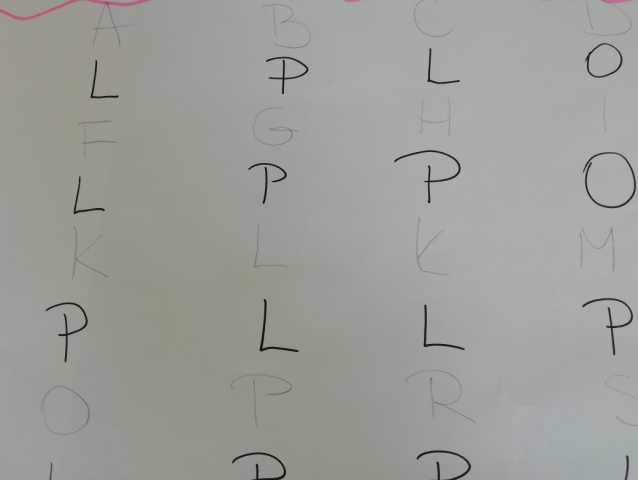 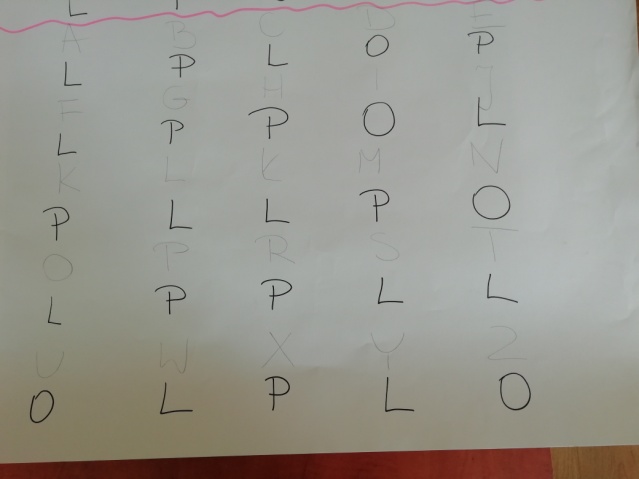 Załącznik nr 2- zdjęcie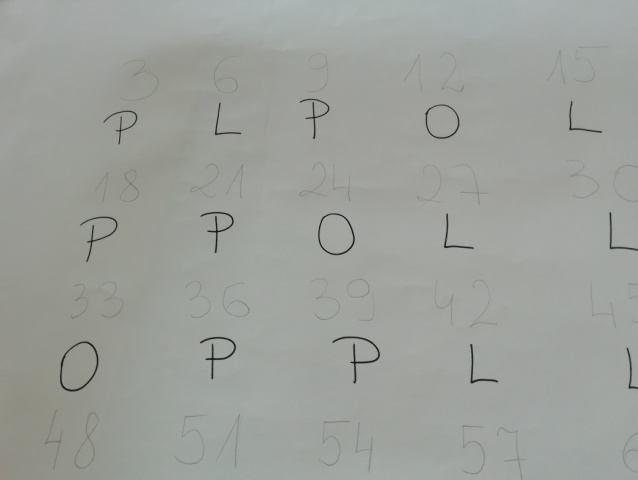 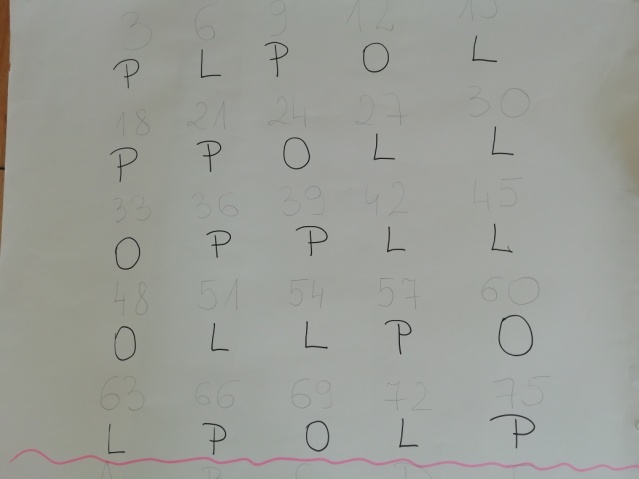 Załącznik 3- zdjęcie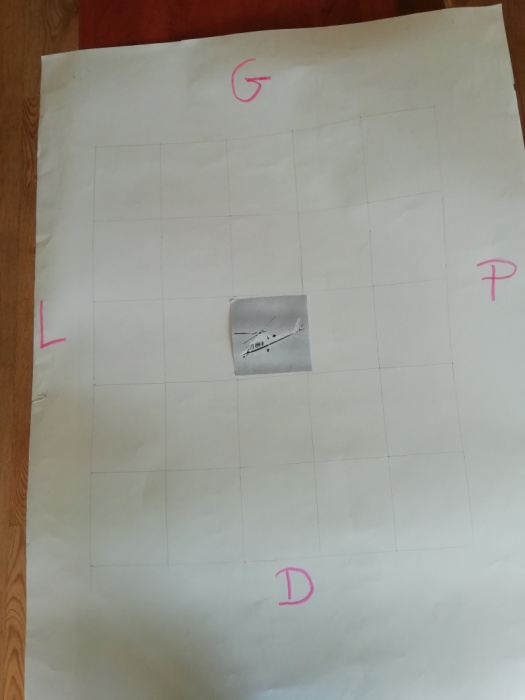 Załącznik nr 4Załącznik nr 5Określ prawdziwość zdań: przy każdym zdaniu zapisz PRAWDA lub FAŁSZ 1. Kąty wierzchołkowe mają równe miary. 2. W trójkącie równoramiennym wszystkie kąty mają równe miary. 3. W prostokącie przekątne są takiej samej długości. 4. W kwadracie przekątne dzielą się na połowy. 5. W prostokącie przekątne przecinają się pod kątem prostym. 6. W rombie przekątne są takiej samej długości. 7. W równoległoboku przekątne przecinają się pod kątem prostym. 8. W trapezie suma miar kątów przy jednym ramieniu wynosi 180 stopni. 9. Tylko jeden kąt trójkąta równoramiennego może być kątem rozwartym. 10. Każdy równoległobok jest trapezem. 11. Trójkąt prostokątny nie może być równoramienny. 12. Kwadrat jest rombem i prostokątem. 13. Istnieje romb, który nie jest równoległobokiem. 14. Każdy prostokąt jest równoległobokiem. 15. W trapezie przeciwległe kąty mają równe miary. 16. W trójkącie prostokątnym wszystkie kąty są proste. 17. Suma dowolnych dwóch kątów równoległoboku jest równa 180 stopni. 18. Istnieje trapez, który jest prostokątem. 19. Kąty przyległe to kąty, które mają wspólny wierzchołek i ramię. 20. Kwadrat ma dwie osie symetrii. 21.W trójkącie równoramiennym wszystkie boki mają równe długości. 22. W trójkącie równobocznym wszystkie kąty mają równe miary. 23. Kąt ostry ma mniej niż 90 stopni.24. Sześcian to prostopadłościan o wszystkich krawędziach równej długości25.Wszystkie ściany boczne graniastosłupa są równoległobokami26.Każdy kwadrat jest prostokątem.27. Środek okręgu należy do okręgu28. Najdłuższa cięciwa okręgu to jego średnica29.Liczby pierwsze to tylko liczby nieparzyste30.Każdy czworokąt o wszystkich bokach równej długości to kwadratOpracowała Beata FabisiakZero i jedenNajmniejsza liczba pierwszaSiedemNajmniejsza liczba naturalna SumaRozwiązaniem równania 3x= -27 jest......Pc=2Pp+PbRozwiązanie równania x+9= -15 jest....IloczynKażda ściana czworościanu foremnego jest...3600 sWynik dodawaniaDwaLiczba przeciwna do -7Kwadratowi dł. przeciwprostokątnejNie są ani liczbą pierwszą ani złożoną.ZeroWynik mnożeniaDziesiętnymPole powierzchni sześcianu o krawędzi 5 wynosi...MianownikWzór na pole powierzchni graniastosłupa wynosi...IlorazWzór na objętość prostopadłościanu wynosi...P=1/2*(a+b)*hGodzina ma....sekund400Dokończ: Suma kwadratów dł. przyprostokątnych równa jest...RóżnicaUłamek o mianowniku 10,100... nazywamy ułamkiem...V=abcW ułamku zwykłym można wyróżnić: licznik, kreska ułamkowa i....150Wynik dzieleniaTrójkątem równobocznymKilometr ma...metrówKwadratemWynik odejmowaniaTrzeciejPole trójkąta to...-24Trzecia część liczby x zapiszemy .....1/100=0,011 ha ma.....m2(a - b)21 litr to .....cm3-9Wzór na objętość ostrosłupa wynosi...31 dni Liczba odwrotna do 2 i 1/21000 mJeżeli obwód kwadratu wynosi 24 to pole wynosi...30 razyKażda ściana sześcianu jest...MnożymyLiczba CD oznacza...V=1/3*Pp*HWzór na pole rombu, gdy dane są przekątne d1,d2....P=1/2*a*hZapis liczby XL to...d=aPunkt (-2,-4) należy do...ćwiartkiP=a2/4Maj ma.....dni2/5Wzór na pole trapezu wynosi....36Kwadrat różnicy liczb a i b zapiszemy401% to jaki ułamek dziesiętny?DodajemyWzór na pole trójkąta równobocznego wynosi....366 dniNotacja wykładnicza liczy 1000 to...KwadratPrzy mnożeniu potęg o tych samych podstawach wykładniki.....PięćWzór na przekątną kwadratu ...1000 cm3Wyrażenie: suma kwadratów liczba a i b to....1*103Pierwiastek 3-go stopnia z 64 wynosiP=1/2*d1*d2Jeżeli przyprostokątne to 3 i 4 to przeciwprostokątna ma długość... 10 000 m2Rok przestępny ma....dnia2+b2Podstawą ostrosłupa prawidłowego czworokątnego jest1/3 xJeśli mamy potęgę potęgi to wykładniki....CzteryLiczba, która ma więcej niż dwa dzielniki to liczba....ZłożonaIle to jest 1570JedenIle razy 120 jest większe niż 4